Note TakingChapter 24	Sexually Transmitted Diseases and HIV/AIDSLesson 2  Preventing and Treating STDsDirections: Use the following outline to help organize your notes as you read through the lesson.Key ConceptNew and Academic Vocabularyguideline antibiotics viral STDs HPV vaccineConsider and Reconsider Before reading the lesson, write  a sentence telling something you know about STDs. After you have read the lesson carefully, write a sentence telling something you learned that you did not know before.Write a vocabulary word to answer each question.Which is a class of chemical agents that destroy disease-causing microorganisms while leaving the patient unharmed?Which refers to sexually transmitted diseases that are caused by a virus?Which can prevent cervical cancer and precancerous genital lesions?Which refers to an outline or rule about conduct?
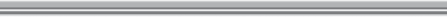 Prevention Through AbstinenceI found this informationon page(s)	.Diagnosing  and Treating STDsI found this informationExplain the only successful method for preventing the spread of STDs.
List four high-risk behaviors that people should avoid in order to prevent contracting STDs.1.2.3.4.Explain why it is important to diagnose and treat STDs early.on page(s)	.	 	Identify the diagnosis methods and treatments for each of the following STDs.Explain two ways that people can help prevent the spread of STDs.Note TakingChapter 24	Sexually Transmitted Diseases and HIV/AIDSLesson 3 HIV/AIDSDirections: Use the following outline to help organize your notes as you read through the lesson.Key ConceptNew and Academic Vocabularyhuman  immunodefi- ciency virus (HIV)acquired immune deficiency syndrome (AIDS)lymphocytes antibodies confineFood for Thought As you read this lesson, think about the ways in which a pregnant mother can pass HIV to her unborn child. After you have finished reading the lesson carefully, write a sentence describing the ways in which transmission of the HIV virus can occur.Unscramble each vocabulary term. Then write the definition of each term.octyeshplymmuanh ummiynciecifedo riusvitbnadieosdueriqac unemmi ydecfnieci nomerdysenifnoc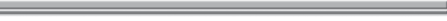 What Is HIV/AIDS?I found this information on page(s)	.Explain the difference between HIV and AIDS.Explain the circumstances through which an infected person can spread HIV to another individual.Understanding    HIV/AIDS I found this information on page(s)	.List three ways HIV can be spread.1.2.3.Explain how HIV/AIDS affects the immune system.Identity the four stages of HIV infections and list the characteristics of each stage.Note TakingChapter 24	Sexually Transmitted Diseases and HIV/AIDSLesson 4  Preventing and Treating HIV/AIDSDirections: Use the following outline to help organize your notes as you read through the lesson.Key ConceptNew and Academic VocabularyEIAWestern BlotRapid TestFood for Thought As you read this lesson, look for informa- tion about the progress made since the 1980s in treating patients with HIV/AIDS. After reading the lesson carefully, write a sen- tence or two describing what treatment methods currently exist.Define each vocabulary term. Write the correct definition on the lines next to each term.opportunistic infections	 	 estimatePreventing HIV/AIDS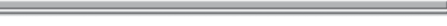 I found this information on page(s)	.Diagnosing HIV/AIDSI found this information on page(s)	.Identify four responsible behaviors that you can practice to prevent the spread of HIV/AIDS.1.2.3.4.List six types of laboratory HIV tests and identify the characteristics of each.Explain how early detection enhances treatment.Treating HIV/AIDSI found this information on page(s)	.Describe the limitations of medications for HIV/AIDS patients.Before ReadingAfter ReadingSTDDiagnosis MethodTreatmentGenital HPV infectionChlamydiaGenital herpesGonorrheaTrichomoniasisSyphilisStageCharacteristics1.2.3.4.